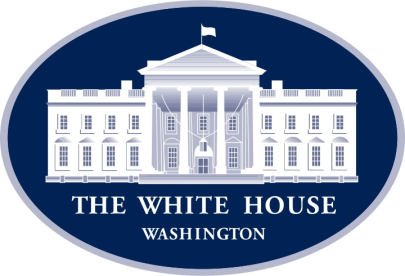 White House Youth Town HallThe Vision from Young AmericaBackground/OverviewA summit of America’s most innovative, entrepreneurial, inspiring young people addressing the challenges and opportunities of the 21st century. This conference hosted by the White House will convene key community leaders that are shaping a vision of change locally, nationally, and globally.GOALSEstablish a space where community leaders can meaningfully engage and interact with key decision and policymakers in the Obama Administration on matters involving diverse policy areas that affect young Americans.Identify the issues impacting young people, highlight examples of young leaders making change and articulate a vision of the future of America.Connect participants with each other and Administration officials to bring specific tools to amplify and leverage community solutions. AGENDAOpen Session: Audience members will be invited on stage to speak briefly on the issue most important to them and their vision for the country. Those who do not have a chance to come on stage will have an opportunity to share their thoughts through social media.Panel of Young Community Leaders: This session will highlight the great work of young Americans from your community who are already making a difference. The panelists will be invited to share their stories and example during a Ted Talks style format.Administration Q&A: This segment will feature remarks by Ronnie Cho on the White House Office of Public Engagement’s role in working with young Americans and a question and answer session on policies and programs impacting young people. Audience Member Panels: The top issues raised in the open session will be addressed in two panel discussions spontaneously made up of audience members and lead by Ronnie Cho, the President’s liaison to young Americans and Associate Director of the White House Office of Public Engagement. During these panels, audience members and panelists will discuss solutions to the top issues and how to implement change by leveraging local and federal resources, and collaborating between peers and other agents of change. 